2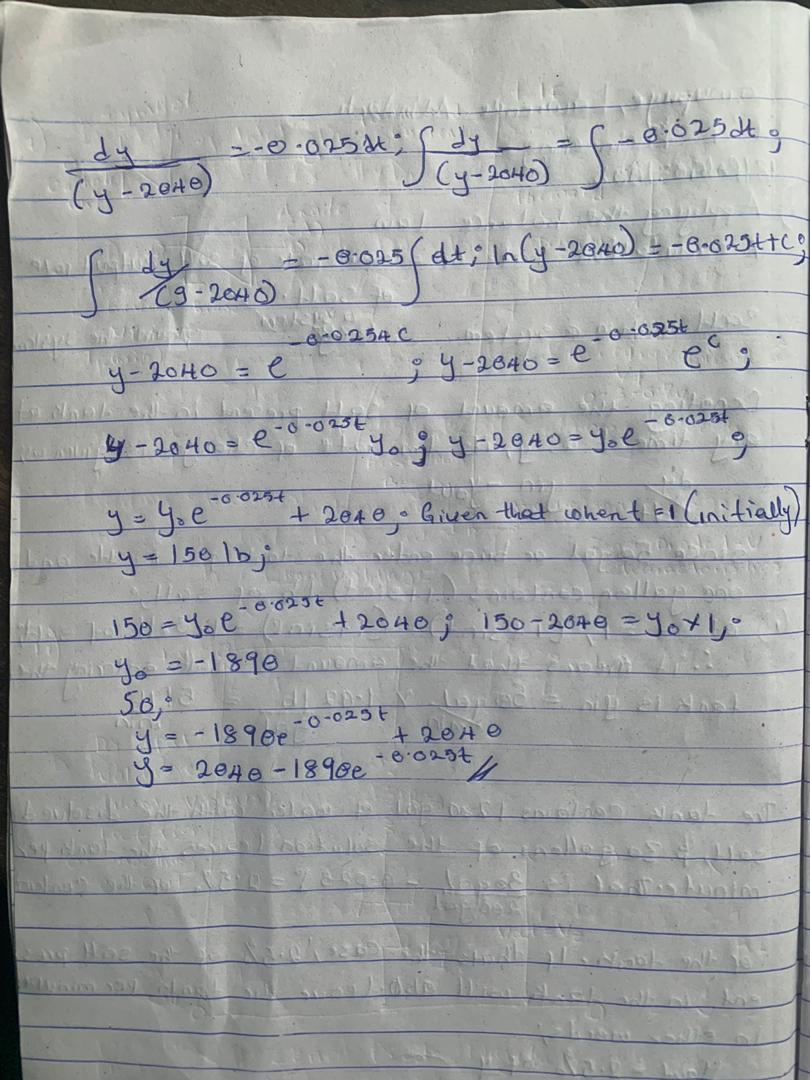 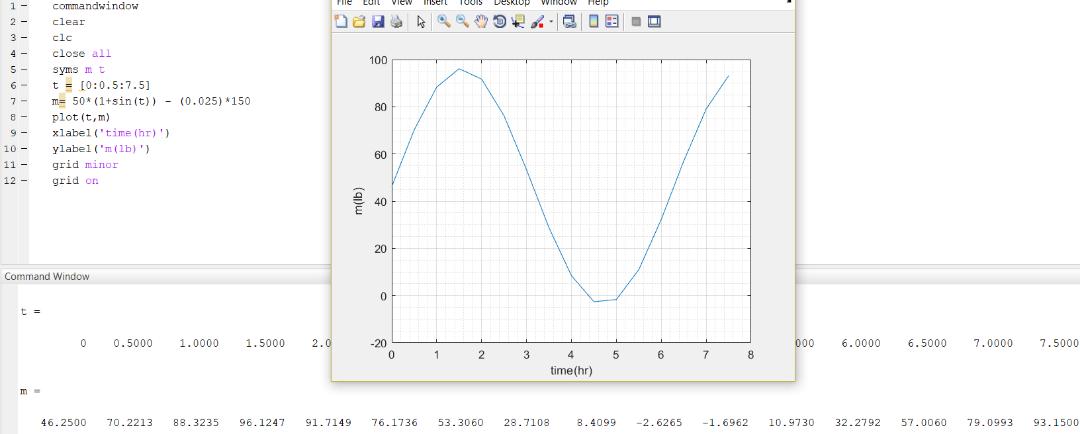 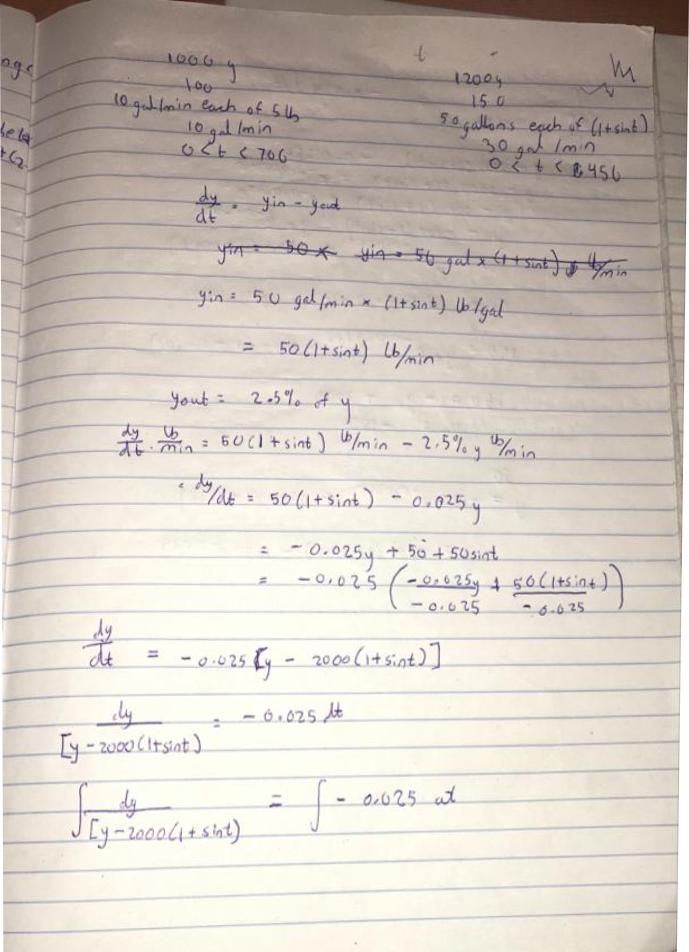 